БАШҠОРТОСТАН  РЕСПУБЛИКАҺЫ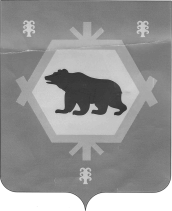 БӨРЙӘН РАЙОНЫ МУНИЦИПАЛЬ РАЙОНЫНЫҢ  ТИМЕР  АУЫЛ СОВЕТЫ  АУЫЛ  БИЛӘМӘҺЕ  СОВЕТЫ СОВЕТ СЕЛЬСКОГО ПОСЕЛЕНИЯ  ТИМИРОВСКИЙ СЕЛЬСОВЕТ МУНИЦИПАЛЬНОГО РАЙОНА БУРЗЯНСКИЙ  РАЙОНРЕСПУБЛИКИ  БАШКОРТОСТАН    КАРАР                                                                         РЕШЕНИЕ «03» октябрь  2017 йыл                        № 27-21-117                     «03» октября 2017  года        Об отмене решения Совета сельского поселения Тимировский сельсовет муниципального района Бурзянский район Республики Башкортостан № 26-29/144 от 07.10.2013 года «Об определении  границ, прилегающих к некоторым организациям и объектам территорий, на которых не допускается розничная продажа алкогольной продукции на территории сельского поселения Тимировский сельсовет муниципального района Бурзянский район Республики Башкортостан»В соответствии с ч. 8 ст. 16 Федерального закона от 22.11.1995 года № 171-ФЗ «О государственном регулировании производства и оборота этилового спирта, алкогольной и спиртосодержащей продукции и об ограничении потребления (распития) алкогольной продукции» и Федеральным законом от 03.07.2016 года № 261-ФЗ «О внесении изменений в Федеральный закон «О государственном регулировании производства и оборота этилового спирта, алкогольной и спиртосодержащей продукции и об ограничении потребления (распития) алкогольной продукции» Совет сельского поселения Тимировский сельсовет муниципального района Бурзянский район Республики Башкортостан РЕШИЛ:      1.Решение Совета сельского поселения Тимировский сельсовет муниципального района Бурзянский район Республики Башкортостан № 26-29/144 от 07.10.2013 года «Об определении  границ, прилегающих к некоторым организациям и объектам территорий, на которых не допускается розничная продажа алкогольной продукции на территории сельского поселения Тимировский сельсовет муниципального района Бурзянский район Республики Башкортостан» отменить (с внесенными изменениями от 24.10.2013 года №26-30/152)..      2. Решение обнародовать на информационном стенде администрации сельского поселения Тимировский сельсовет муниципального района Бурзянский район Республики Башкортостан по адресу: Республика Башкортостан, Бурзянский район, д.Тимирово, ул.Салават Юлаев, д.73, а также на официальном сайте сельского поселения Тимировский сельсовет муниципального района Бурзянский район Республики Башкортостан www.timir.ru.     3 Контроль за исполнением настоящего решения возложить на главу сельского поселения.Глава сельского поселенияТимировский сельсовет                                                     Р.К.Арслангужина                                                                                                                 Приложение 1ПЕРЕЧЕНЬ  организаций и объектов, относящихся к детским, образовательным, медицинским организациям№ п/пНаименование организации и (или) детских организаций, медицинских организаций, объектов спорта, оптовых и розничных рынков, вокзалов, мест массового скопления гражданМестоположение объекта/организации (фактический адрес)Статус объекта/организации (образовательные, детские, медицинские, объектв спорта, места массового скопления граждан, места нахождения источников повышенной опасности)Срок, период размещения объекта/организации (с-по, постоянно)Минимальное назначение расстояния, метр1Школа д. Тимирово, ул. Агидель,9Просвещениепостоянно302Детский садд. Тимирово, ул. Салавата Юлаева,73 пом.2АПросвещениепостоянно303Фельдшерско-акушерский пунктд. Тимирово, ул. Салавата Юлаева,65Здравохранениепостоянно304Сельский дом культурыд. Тимирово, ул. Салавата Юлаева,69Культурапостоянно30